PHÒNG GIÁO DỤC &ĐÀO TẠO HUYỆN GIA LÂMTRƯỜNG MẦM NON HOA SỮA*************************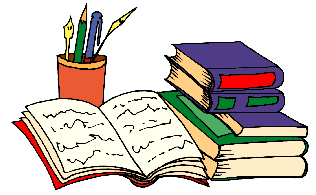 GIÁO ÁNPHÁT TRIỂN NHẬN THỨCHOẠT ĐỘNG KHÁM PHÁĐề tài: “ Sắc màu vui nhộn”Lứa tuổi: 5-6  tuổiThời gian: 30-35 phútNĂM HỌC: 2019-2020I.Mục đích –yêu cầu1. Kiến thức:- Trẻ biết được công thức pha màu : Màu đỏ+ Màu vàng => cam                                                           Màu đỏ + Màu trắng => Màu Hồng                                                           Màu đỏ + Màu Đen => Màu Nâu- Trẻ nhận ra được sự khác nhau về sắc độ đậm nhạt của một số màu sắc.- Biết tạo ra màu mới từ các màu đã cho.- Biết chơi trò chơi theo yêu cầu.2. Kỹ năng:- Rèn trẻ khả năng ghi nhớ có chủ đích, phát huy tính sáng tạo ở trẻ.- Trẻ chơi trò chơi thành thạo.3. Thái độ:- Trẻ hào hứng tích cực với giờ học. - Giữ gìn vệ sinh sạch sẽ khi hoạt động.II. Chuẩn bị 1. Môi trường :trang trí theo sự kiện Tết- mùa xuân .2.Địa điểm: Trong lớp học3.Đội hình: Chữ u ,4 bàn  thảo luận4.Đồ dùng:a. Đồ dùng của cô -Bảng kết quả màu- Nhạc bài hát:  Sắc màu em yêu, Ngày tết quê em, Xúc xắc xúc xẻ, Đồ rê mi.b. Đồ dùng của trẻ- Khay pha màu, màu nước, tăm bông, bông chấm màu - Bảng ghi kết quả, giá vẽ  - Thẻ màu : Đỏ, trắng, xanh lam, vàng ,đen, nâu ,cam, hồng, tím - Khay màu, đồ con triện,  giấy tôki, tượng ….- Hoa, bảng thi đua.III. Cách tiến hành Nôi dungPhương pháp, cách thức tiến hành và các hoạt động tương ứngPhương pháp, cách thức tiến hành và các hoạt động tương ứngNôi dungHoạt động của côHoạt động của trẻ1.Ổn định gây hứng thú:2.PP, cách thức tiến hànha. Hoạt động Khám pháb. Trò chơi củng cố3. Kết thúc:- Trẻ hát và vận động:Xúc xắc xúc xẻ- Các con vừa hát bài hát gì?- Nội dung của bài hát làm các con thấy không khí của ngày gì?- Đúng rồi,Mùa xuân đang đến rất gần , và để chào đón xuân 2017, MGN B1  tổ chức  chương trình  “Bảy sắc cầu vồng” với đề tài những màu sắc vui nhộn.- Cô giới thiệu 4  đội chơi và người đồng hành của chương trình- Cô giới thiệu nội dung gồm 2 phần: Phần thứ nhất: Bé cùng khám pháPhần thi thứ hai: Bé cùng thi tài Phần 1: Bé cùng khám phá (Hoạt động Khám phá)- Ở phần này các con sẽ được trải nghiệm sự kỳ diệu của sắc màu khi pha hai màu kết hợp lại với nhau. - Hôm nay cô sẽ yêu cầu các con sẽ cùng khám phá màu đỏ với lần lượt các màu khác cô đã chuẩn bị.- Trên đây cô đã chuẩn bị rất nhiều dụng cụ để các con được khám phá.- Trong quá trình khám phá các đội nhớ là đánh dấu vào  bảng kết quả của đội mình.- Thời gian khám phá dành cho mỗi đội là một bản nhạc. - Cô mời các con bắt đầu thực hiện  (4-5 phút).- Thời gian đã kết thúc các đội  đem kết quả và lên.- Khi khám phá các con đã được các màu mới như thế nào?( 3-4 trẻ )Các đội trưởng nêu kết quả:Màu đỏ+ Màu vàng => CamMàu đỏ + Màu trắng => Màu HồngMàu đỏ + Màu Đen => Màu Nâu (ra màu Cam, Màu Hồng,  Màu Nâu- Như vậy kết quả của cả 4 đội đều giống nhau - Và Để kiểm tra kết quả của các đội có đúng không, mời các con cùng hướng lên kiểm tra kết quả cùng cô .- Cô sẽ khám phá màu đỏ với màu vàng, kết quả cho ra là màu gì đây?(tương tự Cô khám phá màu đỏ với màu trắng, đen)=> Khi khám phá trộn màu đỏ với lần lượt các màu đã cho cô có công thức màu như sau: + Công thức màu thứ nhất: Màu đỏ+ Màu vàng => cam+ Công thức màu thứ hai: Màu đỏ + Màu trắng => Màu Hồng+ Công thức màu thứ ba: Màu đỏ + Màu Đen => Màu Nâu * So sánh:- So sánh các công thức pha màu của các đội chơi cô thấy các kết quả có độ đậm nhạt khác nhau.-  Vì sao khi pha màu kết quả cho ra lại có độ đậm nhạt khác nhau?(3-4 trẻ trả lời)=> Chốt lại: Như vậy mỗi công thức pha màu có tỉ lệ pha khác nhau thì kết quả cho ra có  độ đậm nhạt khác nhau. - Sau buổi khám phá hôm nay con biết những công thức pha màu nào?(3-4 trẻ trả lời)*Mở rộng: Ngoài công thức con vừa khám phá được có bạn biết công thức pha màu nào khác không?(1-2 trẻ)Có rất nhiều công thức pha màu khác nữa mà các con chưa biết, ví dụ: Màu đỏ + màu xanh lam  -> màu tímMàu vàng + màu xanh lam -> xanh lục Màu đen + màu trắng -> màu xámCô và các con cùng khám phá tiếp những công thức màu đó vào buổi học sau nhé.* Giáo Dục: - Khi sử dụng màu nước các con phải làm thế nào để không bị rây bẩn?(2-3 trẻ)Đúng rồi, khi sử dụng cần phải có khăn ẩm và chú ý thật khéo léo và lau tay sạch sẽ tránh rây bẩn ra quần áo, đầu tóc. Cô và các con cùng hát bài hát: Sắc màu em yêuPhần 2: Bé cùng thi tài*Trò chơi 1: Bé cùng chung sức (chơi 2 lần )Cách chơi: Trò chơi này sẽ được chơi 2 lần, lần 1 sẽ có 2 đội thi đua , các đội có nhiệm vụ chạy theo hình thức tiếp sức theo đường zích zắc qua chướng ngại vật lấy thẻ màu và sắp xếp thành các công thức pha màu đã khám phá ngày hôm nay.Luật chơi: Thời gian một bản nhạc, mỗi thành viên lên lấy một thẻ màu. Kết thúc đội nào có nhiều công thức pha màu đúng đội đó dành chiến thắng.Kiểm tra kết qua chơi.*Trò chơi 2:  Cách chơi: Trò chơi này dành cho cả  4 đội chơi, các đội chơi sẽ dùng màu nước để sáng tạo ra sản phẩm cho đội của mình. Luật chơi: Thời gian chơi là một bài hát, kết thúc bài hát mỗi đội phải có sản phẩm của đội mình. Sản phẩm đội nào đẹp sẽ được 1 ngôi sao may mắn.- Kiểm tra kết quả chơi.- Động viên khuyến khích trẻ- Kết thúc: Cô và trẻ vận động theo nhạc kết thúc-Trẻ hát vận động bài: Ngày tết quê emTrẻ trả lờiTrẻ về các nhóm Trẻ thực hiện khám pháTrẻ trả lờiTrẻ các đội chơi nêu kết quảTrẻ kiểm tra với kết quả của côTrẻ trả lờiTrẻ lắng ngheTrẻ lắng ngheTrẻ tham gia chơi  hào hứngTrẻ trẻ thực hiện trò chơi Trẻ hào hứng vui vẻ